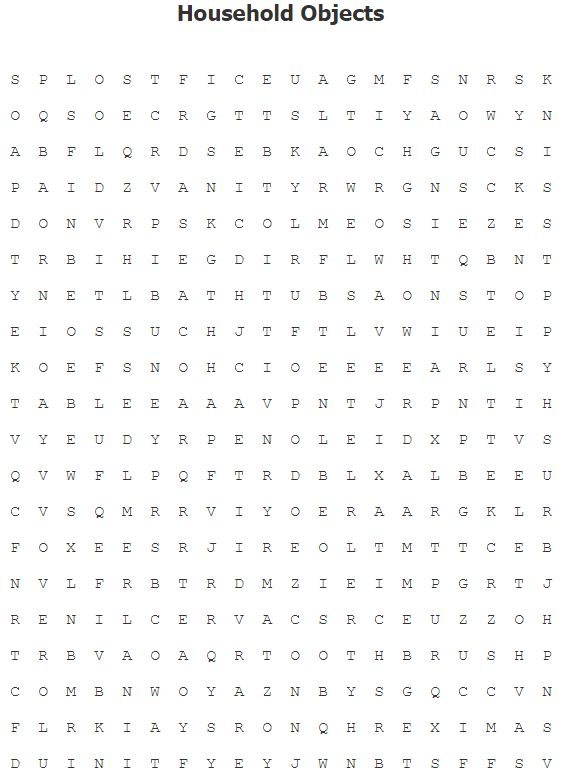 ________________________ ________________________ ________________________ ________________________ ________________________ ________________________ ________________________ ________________________ ________________________ ________________________ ________________________ ________________________ ________________________ ________________________ ________________________ ________________________ ________________________ ________________________ ________________________ ________________________ ________________________ ________________________ ________________________ ________________________ ________________________ ________________________ ________________________ ________________________ ________________________ ________________________ ________________________ ________________________ ________________________ ________________________ ________________________ ________________________ 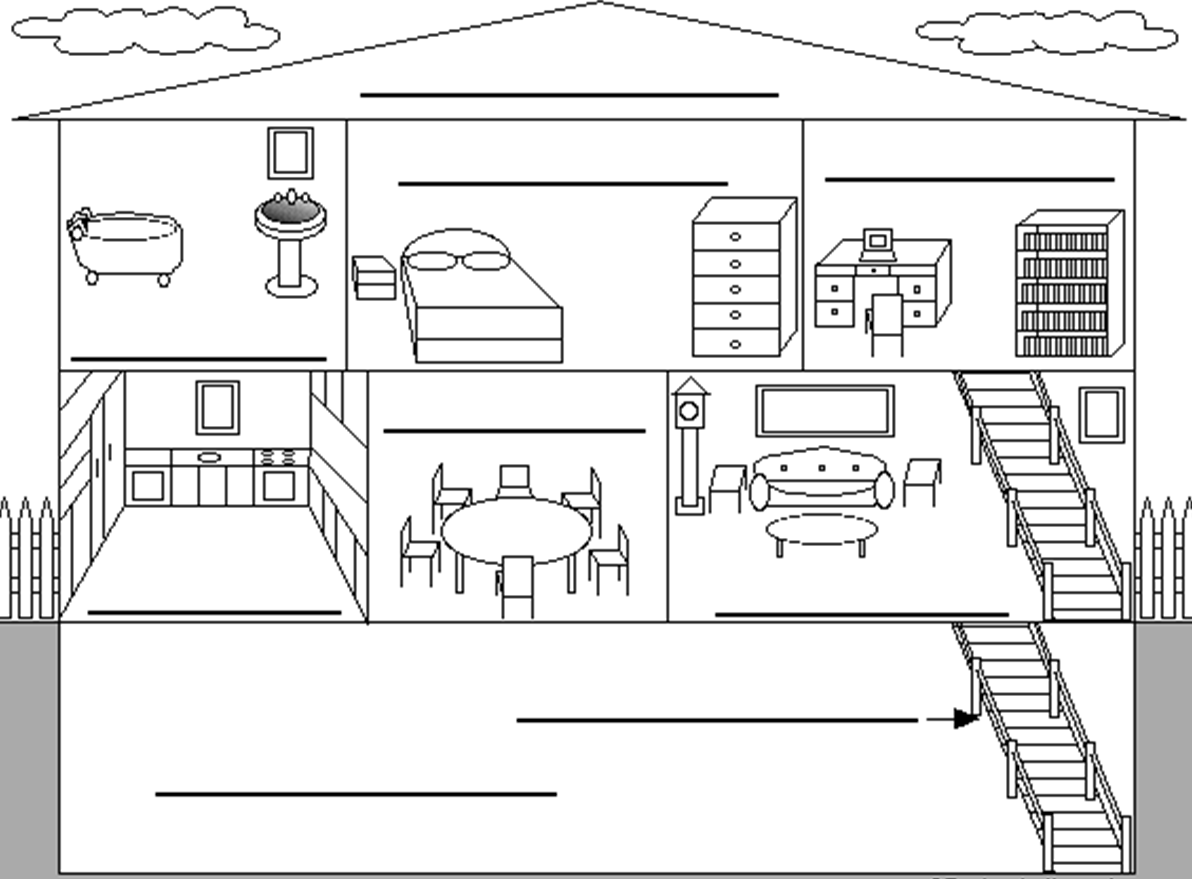 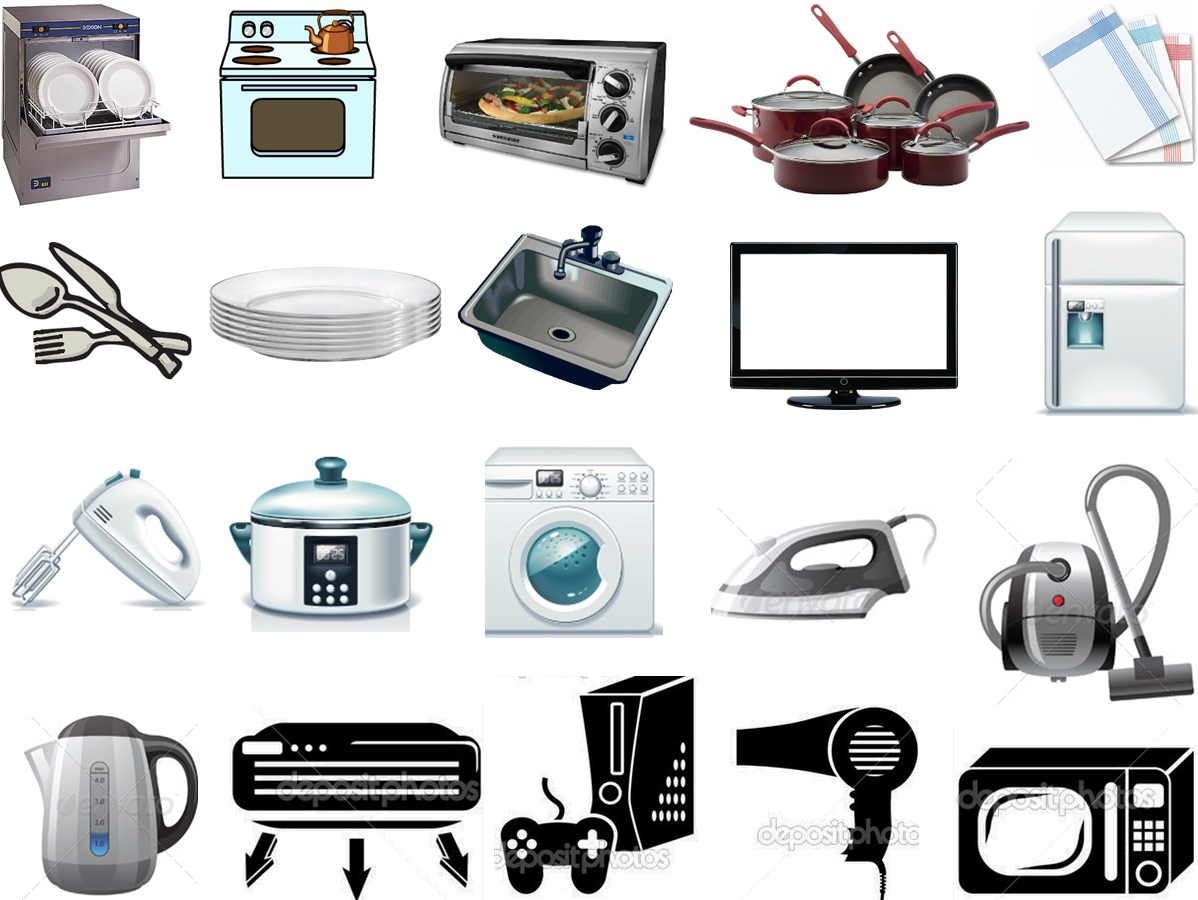 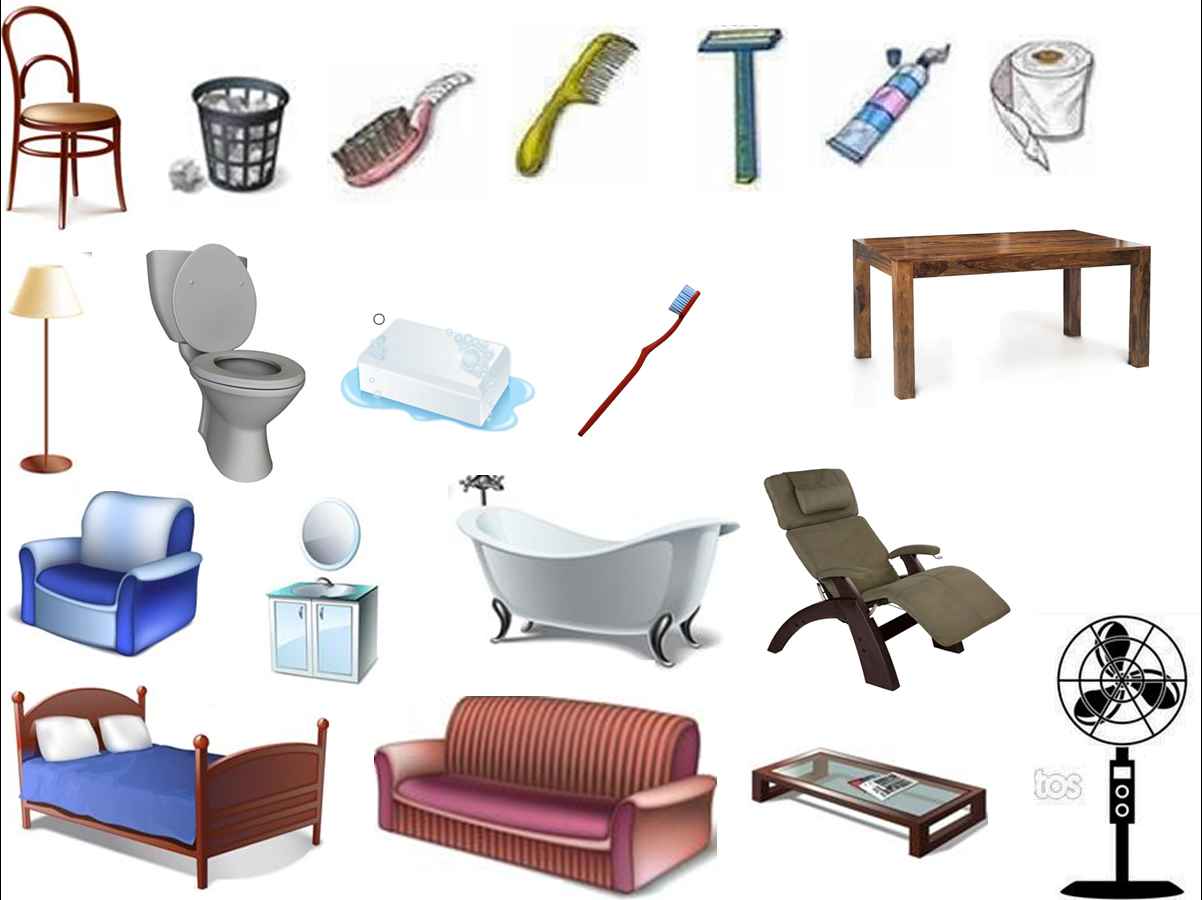 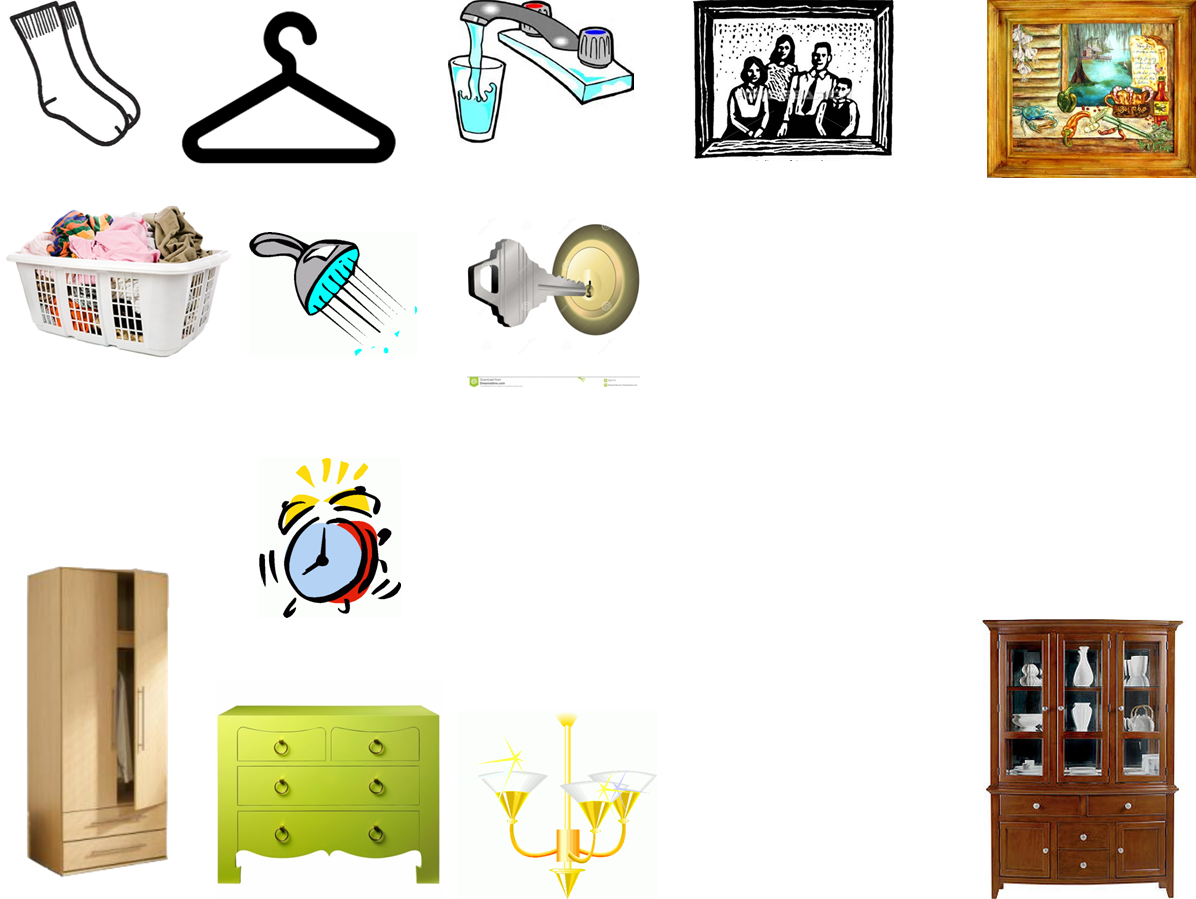 1st Floor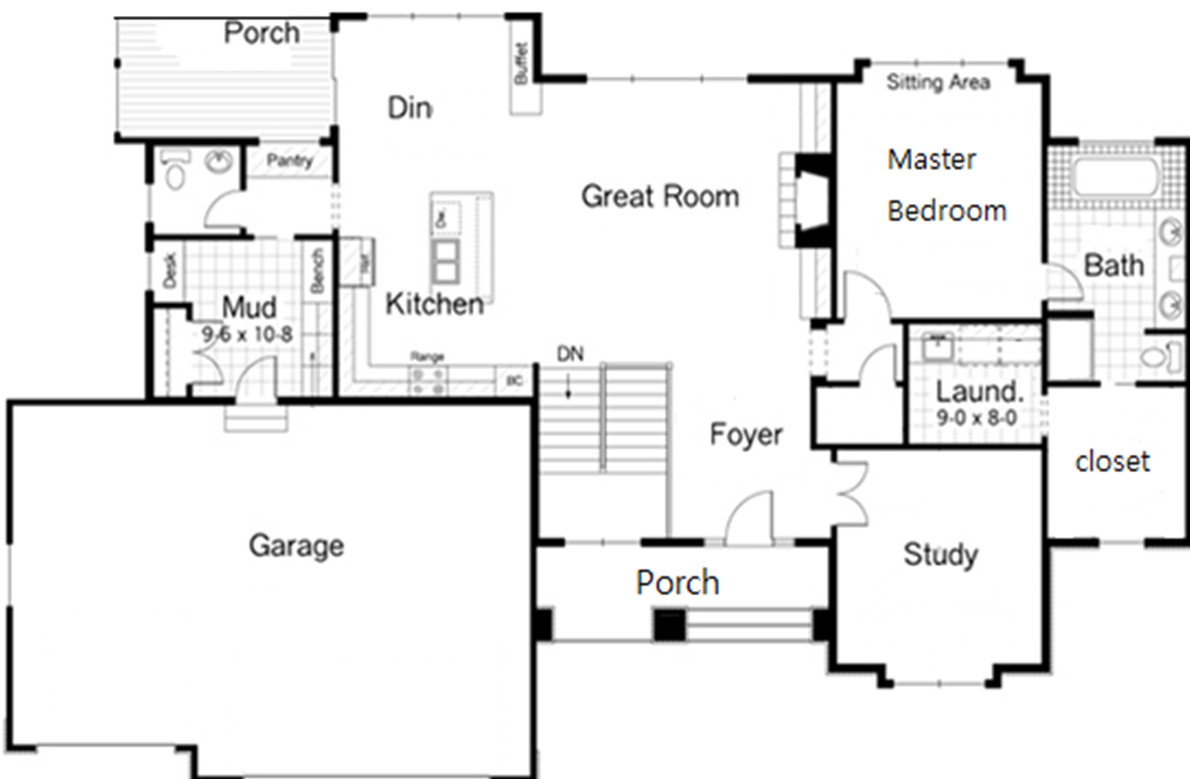 Basement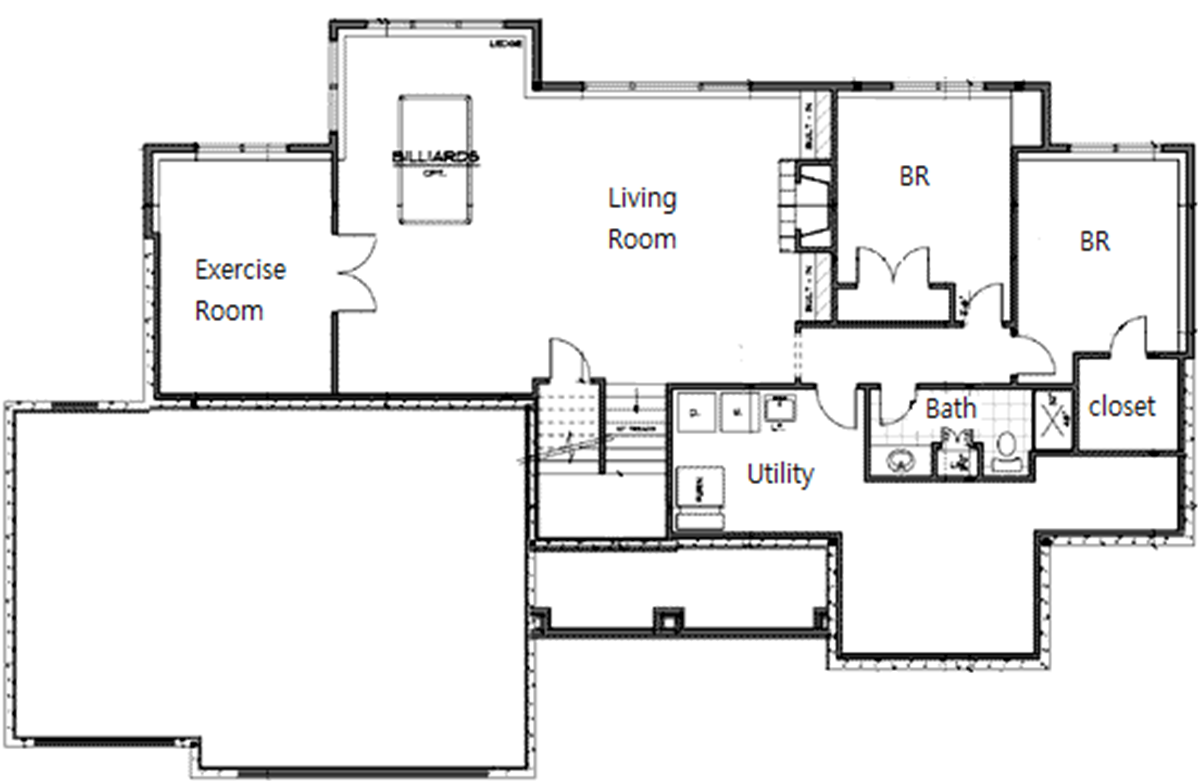 